　　　　臺東縣海端鄉公立殯葬設施使用申請書　　　　　申請日期:　 年  月　日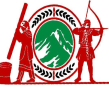 承辦人:            課長:               秘書:             鄉長:申  請  者 申  請  者 申  請  者 申  請  者 申  請  者 申  請  者 申  請  者 申  請  者 申  請  者 申  請  者 姓名姓名        (簽章)        (簽章)身分證統一編號性別與受葬者關係與受葬者關係戶籍地址連絡電話連絡電話聯絡地址申請項目申請項目□埋（土）葬許可證明書　　□起掘許可證明書□埋（土）葬許可證明書　　□起掘許可證明書□埋（土）葬許可證明書　　□起掘許可證明書□埋（土）葬許可證明書　　□起掘許可證明書□埋（土）葬許可證明書　　□起掘許可證明書□埋（土）葬許可證明書　　□起掘許可證明書□埋（土）葬許可證明書　　□起掘許可證明書□埋（土）葬許可證明書　　□起掘許可證明書受　葬  者 （亡者）受　葬  者 （亡者）受　葬  者 （亡者）受　葬  者 （亡者）受　葬  者 （亡者）受　葬  者 （亡者）受　葬  者 （亡者）受　葬  者 （亡者）受　葬  者 （亡者）受　葬  者 （亡者）姓名姓名身分證統一編號出生地姓名姓名身分證統一編號性別戶籍地址戶籍地址□同申請者   □其他：□同申請者   □其他：□同申請者   □其他：□同申請者   □其他：□同申請者   □其他：□同申請者   □其他：□同申請者   □其他：□同申請者   □其他：出生日期出生日期死亡地點是否為本鄉亡者□是□否□是□否死亡日期、時間死亡日期、時間死亡原因是否為本鄉亡者□是□否□是□否死亡證明書開立單位死亡證明書開立單位死亡證明書證   號＊非本鄉亡者使用本鄉殯葬設施加收3倍使用費。＊非本鄉亡者使用本鄉殯葬設施加收3倍使用費。＊非本鄉亡者使用本鄉殯葬設施加收3倍使用費。埋 葬 申 請埋 葬 申 請埋 葬 申 請埋 葬 申 請埋 葬 申 請埋 葬 申 請埋 葬 申 請埋 葬 申 請埋 葬 申 請埋 葬 申 請(埋葬)申請使用之殯葬設施(埋葬)申請使用之殯葬設施（一）部落公墓，墓基編號：＿＿＿＿＿＿＿＿，如會勘紀錄圖。□大埔部落公墓 □龍泉部落公墓 □錦屏部落公墓 □利稻部落公墓 □新武部落公墓 □初來部落公墓 □山平部落公墓 □崁頂部落公墓 □霧鹿部落公墓   □加平部落公墓 □加和部落公墓 □加樂部落公墓坐落地號:海端鄉______段______________段__________小段__________地號（一）部落公墓，墓基編號：＿＿＿＿＿＿＿＿，如會勘紀錄圖。□大埔部落公墓 □龍泉部落公墓 □錦屏部落公墓 □利稻部落公墓 □新武部落公墓 □初來部落公墓 □山平部落公墓 □崁頂部落公墓 □霧鹿部落公墓   □加平部落公墓 □加和部落公墓 □加樂部落公墓坐落地號:海端鄉______段______________段__________小段__________地號（一）部落公墓，墓基編號：＿＿＿＿＿＿＿＿，如會勘紀錄圖。□大埔部落公墓 □龍泉部落公墓 □錦屏部落公墓 □利稻部落公墓 □新武部落公墓 □初來部落公墓 □山平部落公墓 □崁頂部落公墓 □霧鹿部落公墓   □加平部落公墓 □加和部落公墓 □加樂部落公墓坐落地號:海端鄉______段______________段__________小段__________地號（一）部落公墓，墓基編號：＿＿＿＿＿＿＿＿，如會勘紀錄圖。□大埔部落公墓 □龍泉部落公墓 □錦屏部落公墓 □利稻部落公墓 □新武部落公墓 □初來部落公墓 □山平部落公墓 □崁頂部落公墓 □霧鹿部落公墓   □加平部落公墓 □加和部落公墓 □加樂部落公墓坐落地號:海端鄉______段______________段__________小段__________地號（一）部落公墓，墓基編號：＿＿＿＿＿＿＿＿，如會勘紀錄圖。□大埔部落公墓 □龍泉部落公墓 □錦屏部落公墓 □利稻部落公墓 □新武部落公墓 □初來部落公墓 □山平部落公墓 □崁頂部落公墓 □霧鹿部落公墓   □加平部落公墓 □加和部落公墓 □加樂部落公墓坐落地號:海端鄉______段______________段__________小段__________地號（一）部落公墓，墓基編號：＿＿＿＿＿＿＿＿，如會勘紀錄圖。□大埔部落公墓 □龍泉部落公墓 □錦屏部落公墓 □利稻部落公墓 □新武部落公墓 □初來部落公墓 □山平部落公墓 □崁頂部落公墓 □霧鹿部落公墓   □加平部落公墓 □加和部落公墓 □加樂部落公墓坐落地號:海端鄉______段______________段__________小段__________地號（一）部落公墓，墓基編號：＿＿＿＿＿＿＿＿，如會勘紀錄圖。□大埔部落公墓 □龍泉部落公墓 □錦屏部落公墓 □利稻部落公墓 □新武部落公墓 □初來部落公墓 □山平部落公墓 □崁頂部落公墓 □霧鹿部落公墓   □加平部落公墓 □加和部落公墓 □加樂部落公墓坐落地號:海端鄉______段______________段__________小段__________地號（一）部落公墓，墓基編號：＿＿＿＿＿＿＿＿，如會勘紀錄圖。□大埔部落公墓 □龍泉部落公墓 □錦屏部落公墓 □利稻部落公墓 □新武部落公墓 □初來部落公墓 □山平部落公墓 □崁頂部落公墓 □霧鹿部落公墓   □加平部落公墓 □加和部落公墓 □加樂部落公墓坐落地號:海端鄉______段______________段__________小段__________地號(埋葬)申請使用之殯葬設施(埋葬)申請使用之殯葬設施（二）骨灰(骸)存放設施，如會勘紀錄圖。□霧鹿納骨牆：□A □B □C區，第＿＿＿層第＿＿＿號。□下馬納骨堂：□A □B □C □D區，第＿＿＿層第＿＿＿號。（二）骨灰(骸)存放設施，如會勘紀錄圖。□霧鹿納骨牆：□A □B □C區，第＿＿＿層第＿＿＿號。□下馬納骨堂：□A □B □C □D區，第＿＿＿層第＿＿＿號。（二）骨灰(骸)存放設施，如會勘紀錄圖。□霧鹿納骨牆：□A □B □C區，第＿＿＿層第＿＿＿號。□下馬納骨堂：□A □B □C □D區，第＿＿＿層第＿＿＿號。（二）骨灰(骸)存放設施，如會勘紀錄圖。□霧鹿納骨牆：□A □B □C區，第＿＿＿層第＿＿＿號。□下馬納骨堂：□A □B □C □D區，第＿＿＿層第＿＿＿號。（二）骨灰(骸)存放設施，如會勘紀錄圖。□霧鹿納骨牆：□A □B □C區，第＿＿＿層第＿＿＿號。□下馬納骨堂：□A □B □C □D區，第＿＿＿層第＿＿＿號。（二）骨灰(骸)存放設施，如會勘紀錄圖。□霧鹿納骨牆：□A □B □C區，第＿＿＿層第＿＿＿號。□下馬納骨堂：□A □B □C □D區，第＿＿＿層第＿＿＿號。（二）骨灰(骸)存放設施，如會勘紀錄圖。□霧鹿納骨牆：□A □B □C區，第＿＿＿層第＿＿＿號。□下馬納骨堂：□A □B □C □D區，第＿＿＿層第＿＿＿號。（二）骨灰(骸)存放設施，如會勘紀錄圖。□霧鹿納骨牆：□A □B □C區，第＿＿＿層第＿＿＿號。□下馬納骨堂：□A □B □C □D區，第＿＿＿層第＿＿＿號。(埋葬)申請使用之殯葬設施(埋葬)申請使用之殯葬設施（三）海端鄉示範公墓，如會勘紀錄圖。□土葬區：□A □B □C □D □E □F □G □H區，第＿＿＿排第＿＿＿號。坐落地號:海端鄉紅石段1號（三）海端鄉示範公墓，如會勘紀錄圖。□土葬區：□A □B □C □D □E □F □G □H區，第＿＿＿排第＿＿＿號。坐落地號:海端鄉紅石段1號（三）海端鄉示範公墓，如會勘紀錄圖。□土葬區：□A □B □C □D □E □F □G □H區，第＿＿＿排第＿＿＿號。坐落地號:海端鄉紅石段1號（三）海端鄉示範公墓，如會勘紀錄圖。□土葬區：□A □B □C □D □E □F □G □H區，第＿＿＿排第＿＿＿號。坐落地號:海端鄉紅石段1號（三）海端鄉示範公墓，如會勘紀錄圖。□土葬區：□A □B □C □D □E □F □G □H區，第＿＿＿排第＿＿＿號。坐落地號:海端鄉紅石段1號（三）海端鄉示範公墓，如會勘紀錄圖。□土葬區：□A □B □C □D □E □F □G □H區，第＿＿＿排第＿＿＿號。坐落地號:海端鄉紅石段1號（三）海端鄉示範公墓，如會勘紀錄圖。□土葬區：□A □B □C □D □E □F □G □H區，第＿＿＿排第＿＿＿號。坐落地號:海端鄉紅石段1號（三）海端鄉示範公墓，如會勘紀錄圖。□土葬區：□A □B □C □D □E □F □G □H區，第＿＿＿排第＿＿＿號。坐落地號:海端鄉紅石段1號殯葬設施使用日期【埋葬日期】：民國　　　年　　　月　　　日殯葬設施使用日期【埋葬日期】：民國　　　年　　　月　　　日殯葬設施使用日期【埋葬日期】：民國　　　年　　　月　　　日殯葬設施使用日期【埋葬日期】：民國　　　年　　　月　　　日殯葬設施使用日期【埋葬日期】：民國　　　年　　　月　　　日存放型態：□屍體　□骨灰　□骨骸　□其他：＿＿＿＿＿存放型態：□屍體　□骨灰　□骨骸　□其他：＿＿＿＿＿存放型態：□屍體　□骨灰　□骨骸　□其他：＿＿＿＿＿存放型態：□屍體　□骨灰　□骨骸　□其他：＿＿＿＿＿存放型態：□屍體　□骨灰　□骨骸　□其他：＿＿＿＿＿起 掘 申 請起 掘 申 請起 掘 申 請起 掘 申 請起 掘 申 請起 掘 申 請起 掘 申 請起 掘 申 請起 掘 申 請起 掘 申 請起掘原因□殯葬設施使用期限屆滿□配合海端鄉施政計畫辦理遷葬 □預計遷葬於部落公墓、骨灰（骸）存放設施、示範公墓或其他殯葬設施 □其他：＿＿＿＿＿＿＿＿＿＿＿＿＿＿＿＿＿＿＿＿＿＿＿＿□殯葬設施使用期限屆滿□配合海端鄉施政計畫辦理遷葬 □預計遷葬於部落公墓、骨灰（骸）存放設施、示範公墓或其他殯葬設施 □其他：＿＿＿＿＿＿＿＿＿＿＿＿＿＿＿＿＿＿＿＿＿＿＿＿□殯葬設施使用期限屆滿□配合海端鄉施政計畫辦理遷葬 □預計遷葬於部落公墓、骨灰（骸）存放設施、示範公墓或其他殯葬設施 □其他：＿＿＿＿＿＿＿＿＿＿＿＿＿＿＿＿＿＿＿＿＿＿＿＿□殯葬設施使用期限屆滿□配合海端鄉施政計畫辦理遷葬 □預計遷葬於部落公墓、骨灰（骸）存放設施、示範公墓或其他殯葬設施 □其他：＿＿＿＿＿＿＿＿＿＿＿＿＿＿＿＿＿＿＿＿＿＿＿＿□殯葬設施使用期限屆滿□配合海端鄉施政計畫辦理遷葬 □預計遷葬於部落公墓、骨灰（骸）存放設施、示範公墓或其他殯葬設施 □其他：＿＿＿＿＿＿＿＿＿＿＿＿＿＿＿＿＿＿＿＿＿＿＿＿□殯葬設施使用期限屆滿□配合海端鄉施政計畫辦理遷葬 □預計遷葬於部落公墓、骨灰（骸）存放設施、示範公墓或其他殯葬設施 □其他：＿＿＿＿＿＿＿＿＿＿＿＿＿＿＿＿＿＿＿＿＿＿＿＿□殯葬設施使用期限屆滿□配合海端鄉施政計畫辦理遷葬 □預計遷葬於部落公墓、骨灰（骸）存放設施、示範公墓或其他殯葬設施 □其他：＿＿＿＿＿＿＿＿＿＿＿＿＿＿＿＿＿＿＿＿＿＿＿＿□殯葬設施使用期限屆滿□配合海端鄉施政計畫辦理遷葬 □預計遷葬於部落公墓、骨灰（骸）存放設施、示範公墓或其他殯葬設施 □其他：＿＿＿＿＿＿＿＿＿＿＿＿＿＿＿＿＿＿＿＿＿＿＿＿□殯葬設施使用期限屆滿□配合海端鄉施政計畫辦理遷葬 □預計遷葬於部落公墓、骨灰（骸）存放設施、示範公墓或其他殯葬設施 □其他：＿＿＿＿＿＿＿＿＿＿＿＿＿＿＿＿＿＿＿＿＿＿＿＿起掘地點□＿＿＿＿＿＿＿＿部落公墓□骨灰(骸)存放設施：＿＿＿＿＿＿＿＿＿＿＿＿＿□國有土地□私有土地：海端鄉＿＿＿＿段＿＿＿地號□＿＿＿＿＿＿＿＿部落公墓□骨灰(骸)存放設施：＿＿＿＿＿＿＿＿＿＿＿＿＿□國有土地□私有土地：海端鄉＿＿＿＿段＿＿＿地號□＿＿＿＿＿＿＿＿部落公墓□骨灰(骸)存放設施：＿＿＿＿＿＿＿＿＿＿＿＿＿□國有土地□私有土地：海端鄉＿＿＿＿段＿＿＿地號□＿＿＿＿＿＿＿＿部落公墓□骨灰(骸)存放設施：＿＿＿＿＿＿＿＿＿＿＿＿＿□國有土地□私有土地：海端鄉＿＿＿＿段＿＿＿地號遷出地點□海端鄉：＿＿＿＿＿＿＿＿□其他：＿＿＿＿＿＿＿＿ˍ□海端鄉：＿＿＿＿＿＿＿＿□其他：＿＿＿＿＿＿＿＿ˍ□海端鄉：＿＿＿＿＿＿＿＿□其他：＿＿＿＿＿＿＿＿ˍ□海端鄉：＿＿＿＿＿＿＿＿□其他：＿＿＿＿＿＿＿＿ˍ墳墓起掘日期【起掘日期】：民國　　　年　　　月　　　日墳墓起掘日期【起掘日期】：民國　　　年　　　月　　　日墳墓起掘日期【起掘日期】：民國　　　年　　　月　　　日墳墓起掘日期【起掘日期】：民國　　　年　　　月　　　日墳墓起掘日期【起掘日期】：民國　　　年　　　月　　　日原存放型態：□屍體□骨灰□骨骸□其他：＿＿＿＿後存放型態：□骨灰□骨骸□其他：＿＿＿＿原存放型態：□屍體□骨灰□骨骸□其他：＿＿＿＿後存放型態：□骨灰□骨骸□其他：＿＿＿＿原存放型態：□屍體□骨灰□骨骸□其他：＿＿＿＿後存放型態：□骨灰□骨骸□其他：＿＿＿＿原存放型態：□屍體□骨灰□骨骸□其他：＿＿＿＿後存放型態：□骨灰□骨骸□其他：＿＿＿＿原存放型態：□屍體□骨灰□骨骸□其他：＿＿＿＿後存放型態：□骨灰□骨骸□其他：＿＿＿＿備註備註備註備註備註備註備註備註備註備註委託授權書委託授權書立委託人               因                         ，確實無法親自辦理申請手續，特委託              ，身分證字號(             )，關係         代為辦理申請亡者 □埋葬許可證明書 □起掘許可證明書，如有虛偽，願負一切法律責任。立委託人               因                         ，確實無法親自辦理申請手續，特委託              ，身分證字號(             )，關係         代為辦理申請亡者 □埋葬許可證明書 □起掘許可證明書，如有虛偽，願負一切法律責任。立委託人               因                         ，確實無法親自辦理申請手續，特委託              ，身分證字號(             )，關係         代為辦理申請亡者 □埋葬許可證明書 □起掘許可證明書，如有虛偽，願負一切法律責任。立委託人               因                         ，確實無法親自辦理申請手續，特委託              ，身分證字號(             )，關係         代為辦理申請亡者 □埋葬許可證明書 □起掘許可證明書，如有虛偽，願負一切法律責任。立委託人               因                         ，確實無法親自辦理申請手續，特委託              ，身分證字號(             )，關係         代為辦理申請亡者 □埋葬許可證明書 □起掘許可證明書，如有虛偽，願負一切法律責任。立委託人               因                         ，確實無法親自辦理申請手續，特委託              ，身分證字號(             )，關係         代為辦理申請亡者 □埋葬許可證明書 □起掘許可證明書，如有虛偽，願負一切法律責任。立委託人               因                         ，確實無法親自辦理申請手續，特委託              ，身分證字號(             )，關係         代為辦理申請亡者 □埋葬許可證明書 □起掘許可證明書，如有虛偽，願負一切法律責任。立委託人               因                         ，確實無法親自辦理申請手續，特委託              ，身分證字號(             )，關係         代為辦理申請亡者 □埋葬許可證明書 □起掘許可證明書，如有虛偽，願負一切法律責任。檢附證件檢附證件□申請人之身分證影本、戶籍謄本及印章 □受葬者除戶謄本 □死亡證明書或□屍體相驗證明書或□胎兒死產證明書 □火化許可證 □切結書□公墓管理員會勘記錄地點圖 □公墓管理員會勘照片【私人土地】□土地權狀或土地謄本 【私有土地所有權非申請人本人】□切結書【低收入戶】□低收入戶證明□使用規費收據 □其他:                     □申請人之身分證影本、戶籍謄本及印章 □受葬者除戶謄本 □死亡證明書或□屍體相驗證明書或□胎兒死產證明書 □火化許可證 □切結書□公墓管理員會勘記錄地點圖 □公墓管理員會勘照片【私人土地】□土地權狀或土地謄本 【私有土地所有權非申請人本人】□切結書【低收入戶】□低收入戶證明□使用規費收據 □其他:                     □申請人之身分證影本、戶籍謄本及印章 □受葬者除戶謄本 □死亡證明書或□屍體相驗證明書或□胎兒死產證明書 □火化許可證 □切結書□公墓管理員會勘記錄地點圖 □公墓管理員會勘照片【私人土地】□土地權狀或土地謄本 【私有土地所有權非申請人本人】□切結書【低收入戶】□低收入戶證明□使用規費收據 □其他:                     □申請人之身分證影本、戶籍謄本及印章 □受葬者除戶謄本 □死亡證明書或□屍體相驗證明書或□胎兒死產證明書 □火化許可證 □切結書□公墓管理員會勘記錄地點圖 □公墓管理員會勘照片【私人土地】□土地權狀或土地謄本 【私有土地所有權非申請人本人】□切結書【低收入戶】□低收入戶證明□使用規費收據 □其他:                     □申請人之身分證影本、戶籍謄本及印章 □受葬者除戶謄本 □死亡證明書或□屍體相驗證明書或□胎兒死產證明書 □火化許可證 □切結書□公墓管理員會勘記錄地點圖 □公墓管理員會勘照片【私人土地】□土地權狀或土地謄本 【私有土地所有權非申請人本人】□切結書【低收入戶】□低收入戶證明□使用規費收據 □其他:                     □申請人之身分證影本、戶籍謄本及印章 □受葬者除戶謄本 □死亡證明書或□屍體相驗證明書或□胎兒死產證明書 □火化許可證 □切結書□公墓管理員會勘記錄地點圖 □公墓管理員會勘照片【私人土地】□土地權狀或土地謄本 【私有土地所有權非申請人本人】□切結書【低收入戶】□低收入戶證明□使用規費收據 □其他:                     □申請人之身分證影本、戶籍謄本及印章 □受葬者除戶謄本 □死亡證明書或□屍體相驗證明書或□胎兒死產證明書 □火化許可證 □切結書□公墓管理員會勘記錄地點圖 □公墓管理員會勘照片【私人土地】□土地權狀或土地謄本 【私有土地所有權非申請人本人】□切結書【低收入戶】□低收入戶證明□使用規費收據 □其他:                     □申請人之身分證影本、戶籍謄本及印章 □受葬者除戶謄本 □死亡證明書或□屍體相驗證明書或□胎兒死產證明書 □火化許可證 □切結書□公墓管理員會勘記錄地點圖 □公墓管理員會勘照片【私人土地】□土地權狀或土地謄本 【私有土地所有權非申請人本人】□切結書【低收入戶】□低收入戶證明□使用規費收據 □其他:                     公墓管理員會勘意見附會勘紀錄公墓管理員會勘意見附會勘紀錄□會勘中無異議，同意使用。□不同意使用，理由：＿＿＿＿＿＿＿＿＿＿＿＿＿□申請者不願意使用，理由：＿＿＿＿＿＿＿＿＿ˍ□其他：＿＿＿＿＿＿＿＿＿＿＿＿＿＿＿＿＿＿＿□會勘中無異議，同意使用。□不同意使用，理由：＿＿＿＿＿＿＿＿＿＿＿＿＿□申請者不願意使用，理由：＿＿＿＿＿＿＿＿＿ˍ□其他：＿＿＿＿＿＿＿＿＿＿＿＿＿＿＿＿＿＿＿□會勘中無異議，同意使用。□不同意使用，理由：＿＿＿＿＿＿＿＿＿＿＿＿＿□申請者不願意使用，理由：＿＿＿＿＿＿＿＿＿ˍ□其他：＿＿＿＿＿＿＿＿＿＿＿＿＿＿＿＿＿＿＿□會勘中無異議，同意使用。□不同意使用，理由：＿＿＿＿＿＿＿＿＿＿＿＿＿□申請者不願意使用，理由：＿＿＿＿＿＿＿＿＿ˍ□其他：＿＿＿＿＿＿＿＿＿＿＿＿＿＿＿＿＿＿＿□會勘中無異議，同意使用。□不同意使用，理由：＿＿＿＿＿＿＿＿＿＿＿＿＿□申請者不願意使用，理由：＿＿＿＿＿＿＿＿＿ˍ□其他：＿＿＿＿＿＿＿＿＿＿＿＿＿＿＿＿＿＿＿公墓管理員簽章：公墓管理員簽章：公墓管理員簽章：殯葬設施使用費或起掘保證金殯葬設施使用費或起掘保證金殯葬設施使用費或起掘保證金新臺幣：                     元整收據號碼：                     新臺幣：                     元整收據號碼：                     新臺幣：                     元整收據號碼：                     新臺幣：                     元整收據號碼：                     受理人員：受理人員：受理人員：本鄉殯葬設施使用收費標準表（右表格取自本鄉殯葬設施使用管理自治條例附件一）本鄉殯葬設施使用收費標準表（右表格取自本鄉殯葬設施使用管理自治條例附件一）本鄉殯葬設施使用收費標準表（右表格取自本鄉殯葬設施使用管理自治條例附件一）其他事項其他事項其他事項□【本鄉亡者認定】符合本鄉殯葬設使用管理自治條例第四條第    款　（一）死亡時已連續設籍本鄉 6 個月以上。　（二）曾設籍本鄉連續 10 年以上，可提出證明者。　（三）出生於本鄉，並具有特殊情形者。□非本鄉亡者使用本鄉殯葬設施加收3倍使用費。□部落公墓內墓基起掘火化後，放入「既有」家族祠堂，免收使用費（僅收規費）□部落公墓內墓基起掘火化後，新建殯葬設施者，依規定收費。□示範公墓內墓基起掘火化後，再行申請示範公墓骨灰（骸）櫃位者，減免使用費3仟元。□低收入戶，並檢具低收入戶證明，免收使用費（僅收規費）。□私人土地起掘者，無須繳納起掘保證金且無須會勘，爭議由申請者自行協調。□其他事項：＿＿＿＿＿＿＿＿＿＿＿＿＿＿＿＿＿＿＿＿＿＿＿＿＿＿＿＿。□【本鄉亡者認定】符合本鄉殯葬設使用管理自治條例第四條第    款　（一）死亡時已連續設籍本鄉 6 個月以上。　（二）曾設籍本鄉連續 10 年以上，可提出證明者。　（三）出生於本鄉，並具有特殊情形者。□非本鄉亡者使用本鄉殯葬設施加收3倍使用費。□部落公墓內墓基起掘火化後，放入「既有」家族祠堂，免收使用費（僅收規費）□部落公墓內墓基起掘火化後，新建殯葬設施者，依規定收費。□示範公墓內墓基起掘火化後，再行申請示範公墓骨灰（骸）櫃位者，減免使用費3仟元。□低收入戶，並檢具低收入戶證明，免收使用費（僅收規費）。□私人土地起掘者，無須繳納起掘保證金且無須會勘，爭議由申請者自行協調。□其他事項：＿＿＿＿＿＿＿＿＿＿＿＿＿＿＿＿＿＿＿＿＿＿＿＿＿＿＿＿。□【本鄉亡者認定】符合本鄉殯葬設使用管理自治條例第四條第    款　（一）死亡時已連續設籍本鄉 6 個月以上。　（二）曾設籍本鄉連續 10 年以上，可提出證明者。　（三）出生於本鄉，並具有特殊情形者。□非本鄉亡者使用本鄉殯葬設施加收3倍使用費。□部落公墓內墓基起掘火化後，放入「既有」家族祠堂，免收使用費（僅收規費）□部落公墓內墓基起掘火化後，新建殯葬設施者，依規定收費。□示範公墓內墓基起掘火化後，再行申請示範公墓骨灰（骸）櫃位者，減免使用費3仟元。□低收入戶，並檢具低收入戶證明，免收使用費（僅收規費）。□私人土地起掘者，無須繳納起掘保證金且無須會勘，爭議由申請者自行協調。□其他事項：＿＿＿＿＿＿＿＿＿＿＿＿＿＿＿＿＿＿＿＿＿＿＿＿＿＿＿＿。□【本鄉亡者認定】符合本鄉殯葬設使用管理自治條例第四條第    款　（一）死亡時已連續設籍本鄉 6 個月以上。　（二）曾設籍本鄉連續 10 年以上，可提出證明者。　（三）出生於本鄉，並具有特殊情形者。□非本鄉亡者使用本鄉殯葬設施加收3倍使用費。□部落公墓內墓基起掘火化後，放入「既有」家族祠堂，免收使用費（僅收規費）□部落公墓內墓基起掘火化後，新建殯葬設施者，依規定收費。□示範公墓內墓基起掘火化後，再行申請示範公墓骨灰（骸）櫃位者，減免使用費3仟元。□低收入戶，並檢具低收入戶證明，免收使用費（僅收規費）。□私人土地起掘者，無須繳納起掘保證金且無須會勘，爭議由申請者自行協調。□其他事項：＿＿＿＿＿＿＿＿＿＿＿＿＿＿＿＿＿＿＿＿＿＿＿＿＿＿＿＿。□【本鄉亡者認定】符合本鄉殯葬設使用管理自治條例第四條第    款　（一）死亡時已連續設籍本鄉 6 個月以上。　（二）曾設籍本鄉連續 10 年以上，可提出證明者。　（三）出生於本鄉，並具有特殊情形者。□非本鄉亡者使用本鄉殯葬設施加收3倍使用費。□部落公墓內墓基起掘火化後，放入「既有」家族祠堂，免收使用費（僅收規費）□部落公墓內墓基起掘火化後，新建殯葬設施者，依規定收費。□示範公墓內墓基起掘火化後，再行申請示範公墓骨灰（骸）櫃位者，減免使用費3仟元。□低收入戶，並檢具低收入戶證明，免收使用費（僅收規費）。□私人土地起掘者，無須繳納起掘保證金且無須會勘，爭議由申請者自行協調。□其他事項：＿＿＿＿＿＿＿＿＿＿＿＿＿＿＿＿＿＿＿＿＿＿＿＿＿＿＿＿。□【本鄉亡者認定】符合本鄉殯葬設使用管理自治條例第四條第    款　（一）死亡時已連續設籍本鄉 6 個月以上。　（二）曾設籍本鄉連續 10 年以上，可提出證明者。　（三）出生於本鄉，並具有特殊情形者。□非本鄉亡者使用本鄉殯葬設施加收3倍使用費。□部落公墓內墓基起掘火化後，放入「既有」家族祠堂，免收使用費（僅收規費）□部落公墓內墓基起掘火化後，新建殯葬設施者，依規定收費。□示範公墓內墓基起掘火化後，再行申請示範公墓骨灰（骸）櫃位者，減免使用費3仟元。□低收入戶，並檢具低收入戶證明，免收使用費（僅收規費）。□私人土地起掘者，無須繳納起掘保證金且無須會勘，爭議由申請者自行協調。□其他事項：＿＿＿＿＿＿＿＿＿＿＿＿＿＿＿＿＿＿＿＿＿＿＿＿＿＿＿＿。□【本鄉亡者認定】符合本鄉殯葬設使用管理自治條例第四條第    款　（一）死亡時已連續設籍本鄉 6 個月以上。　（二）曾設籍本鄉連續 10 年以上，可提出證明者。　（三）出生於本鄉，並具有特殊情形者。□非本鄉亡者使用本鄉殯葬設施加收3倍使用費。□部落公墓內墓基起掘火化後，放入「既有」家族祠堂，免收使用費（僅收規費）□部落公墓內墓基起掘火化後，新建殯葬設施者，依規定收費。□示範公墓內墓基起掘火化後，再行申請示範公墓骨灰（骸）櫃位者，減免使用費3仟元。□低收入戶，並檢具低收入戶證明，免收使用費（僅收規費）。□私人土地起掘者，無須繳納起掘保證金且無須會勘，爭議由申請者自行協調。□其他事項：＿＿＿＿＿＿＿＿＿＿＿＿＿＿＿＿＿＿＿＿＿＿＿＿＿＿＿＿。